СОВЕТ НАРОДНЫХ ДЕПУТАТОВБОГУЧАРСКОГО МУНИЦИПАЛЬНОГО РАЙОНАВОРОНЕЖСКОЙ ОБЛАСТИРЕШЕНИЕот «______» __________ 2021 года  № _____                        г. БогучарОб отчете главы  Богучарского муниципальногорайона о результатах своей  деятельности, о результатах деятельности администрации Богучарского муниципального района, в том числе в решении вопросов, поставленных Советом народных депутатов Богучарскогомуниципального района, за  2020 год 	В соответствии с Федеральным законом от 06.10.2003 № 131-ФЗ «Об общих принципах организации местного самоуправления в Российской Федерации», Уставом Богучарского муниципального района, заслушав доклад главы Богучарского муниципального района Кузнецова В.В. «О результатах своей  деятельности, о результатах деятельности администрации Богучарского муниципального района, в том числе в решении вопросов, поставленных Советом народных депутатов Богучарского муниципального района, за  2020 год», Совет народных депутатов Богучарского муниципального района р е ш и л:1.Отчет главы Богучарского муниципального района Кузнецова В.В. «О результатах своей  деятельности, о результатах деятельности администрации Богучарского муниципального района, в том числе в решении вопросов, поставленных Советом народных депутатов Богучарского муниципального района, за 2020 год» принять к сведению.2.Признать деятельность главы  Богучарского муниципального района  Кузнецова В.В. и деятельность администрации Богучарского муниципального района по результатам работы за 2020 год  ____________.3. Главе  Богучарского муниципального района  Кузнецову Валерию Васильевичу в 2021 году:3.1. Решить организационные вопросы, связанные с решением вывоза ТКО на территории муниципального  образования,   завершить  строительства объектов имеющих важное социальное значение для жителей муниципального образования.3.2. Уделить особое внимание  организации и проведению  следующих  общегосударственных мероприятий:3.2.1. Выборов депутатов Государственной Думы Федерального Собрания РФ 8 созыва;3.2.2. Проведению Всероссийской переписи населения 2021года.3.3.Продолжить работу:           — по реализации основных направлений в сфере местного самоуправления на территории Богучарского  муниципального района;
          — по  совершенствованию, пополнению и приведению в соответствие с изменениями действующего законодательства нормативной правовой базы органов местного самоуправления;
       — по осуществлению контроля за исполнением принимаемых решений районным Советом, оказания организационно-методической и практической помощи депутатам и органам местного самоуправления муниципальных образований Богучарского района;3.4. Продолжить сложившуюся практику:3.4.1.Взаимодействия с органами местного самоуправления сельских поселений и городского поселения – город Богучар, ведомствами и службами, руководителями предприятий, организаций, учреждений различных форм собственности, общественными организациями по решению вопросов местного значения;3.4.2.Осуществления информационного сопровождения в СМИ и на официальном сайте администрации в сети Интернет о деятельности органов местного самоуправления Богучарского муниципального района;3.4.3.Обеспечения реализации отдельных государственных полномочий Воронежской области, переданных органам местного самоуправления Богучарского муниципального района, в пределах выделенных на эти цели материальных ресурсов и финансовых средств;3.5. Продолжить работу по:3.5.1. Формированию устойчивой тенденции социально-экономического развития Богучарского муниципального района;3.5.2.Созданию благоприятных условий для жизнедеятельности населения района;3.5.3.Привлечению инвестиций в реальный сектор экономики;3.5.4.Внедрению мероприятий, направленных на создание условий для развития реального сектора экономики, расширению и увеличению налогооблагаемой базы;3.5.5.Закреплению позитивных процессов в развитии малого и среднего бизнеса в района;3.5.6.Развитию  предоставления государственных (муниципальных) услуг в электронном виде через систему межведомственного и межуровневого взаимодействия;3.6.Поддерживать положительные тенденции в развитии образования и культуры, спорте, сельскохозяйственном производстве;3.7.Способствовать развитию институтов гражданского общества, территориального общественного самоуправления.3.8.Осуществлять в пределах своих полномочий оказание содействия полиции, правоохранительным органам, другим заинтересованным учреждениям, ведомствам, общественным организациям и гражданам в борьбе с преступностью, обеспечению защиты прав и свобод граждан, соблюдению законности и правопорядка, оказанию поддержки развития гражданских инициатив в сфере предупреждения правонарушений на территории Богучарского муниципального района.        4.Считать главным приоритетом в работе Совета народных депутатов Богучарского муниципального района  вопросы повышения качества управления бюджетным процессом в целом, решение вопросов социальной направленности, формирования бюджета и контроля его исполнения, а также вопросы, влияющие на налогооблагаемую базу, увеличение роста собственных доходов, повышение эффективного использования муниципальной собственности;5. Теснее поддерживать связь депутатов со своими избирателями, регулярно проводить отчеты, информируя избирателей о работе районного Совета и своей депутатской деятельности, регулярно проводить прием избирателей по личным вопросам, оперативно реагировать на обращения избирателей, жить их заботами;6. Шире привлекать депутатов к проведению депутатских рейдов, выполнению поручений районного Совета, его комитетов и комиссий по осуществлению контроля за исполнением принятых районным Советом решений;7. Признать утратившим силу решение Совета народных депутатов Богучарского муниципального района от 28.02.2020  года № 180  «Об отчете главы администрации  Богучарского муниципального района о результатах своей  деятельности, о результатах деятельности администрации Богучарского муниципального района, в том числе в решении вопросов, поставленных Советом народных депутатов Богучарского муниципального района в 2019 году».8. Контроль за выполнением настоящего решения возложить на постоянные комиссии Совета народных депутатов Богучарского муниципального района.Председатель Совета народных депутатовБогучарского муниципального района                            Ю.В.ДорохинаГлава Богучарскогомуниципального района                                                      В.В. Кузнецов.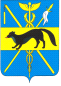 